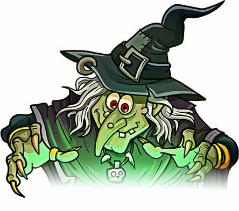 srdečně zvou v pátek 26.4.2024 na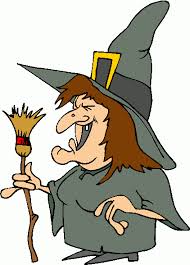 PÁLENÍ ČARODĚJNIC NA CHARAMZKUSlavnostní průvod vychází v 16,00 hod. od základní školyV 16,30 hod. děti rozesměje a pobaví ŠAŠEK VIKYMalování na obličej, soutěže pro dětiV 18,30 hod. upálení čarodějniceV 19:00 hod. startuje skupina SEKECBohaté občerstvení zajištěno                                                                                                                       Těšíme se na Vás!